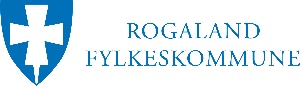 OPPGAVER OG VURDERINGSKRITERIER TIL FAGPRØVENI KJEMIPROSESSFAGETVURDERINGSKRITERIERPLANLEGGINGog begrunnelserArbeidsoppgaver med konkretiseringNotater jfr vurderingskriterier Notater jfr vurderingskriterier Notater jfr vurderingskriterier Notater jfr vurderingskriterier PLANLEGGINGog begrunnelserArbeidsoppgaver med konkretiseringIkke beståttBeståttBestått meget godtKommentarerPLANLEGGINGog begrunnelserKandidatens evne til å planlegge eget arbeid ihht oppgaven.PLANLEGGINGog begrunnelserBeregning av tidsforbruk og rekkefølger.PLANLEGGINGog begrunnelserHenviser til korrekte prosedyrer og rutiner.PLANLEGGINGog begrunnelserHMS/risiko.PLANLEGGINGog begrunnelserPLANLEGGINGog begrunnelserPLANLEGGINGog begrunnelserGJENNOMFØRINGav eget faglig arbeidArbeidsoppgaver med konkretiseringNotater jfr vurderingskriterier Notater jfr vurderingskriterier Notater jfr vurderingskriterier Notater jfr vurderingskriterier GJENNOMFØRINGav eget faglig arbeidArbeidsoppgaver med konkretiseringIkke beståttBeståttBestått meget godtKommentarerGJENNOMFØRINGav eget faglig arbeidKandidatens prosessforståelse.GJENNOMFØRINGav eget faglig arbeidKandidatens fagkunnskap.GJENNOMFØRINGav eget faglig arbeidBruk av verktøy og utstyr.GJENNOMFØRINGav eget faglig arbeidHMS i praksisGJENNOMFØRINGav eget faglig arbeidKandidaten viser evne til å holde orden og ryddighet.GJENNOMFØRINGav eget faglig arbeidFølger sin egen tidsplan.GJENNOMFØRINGav eget faglig arbeidProblemløsningsevne.GJENNOMFØRINGav eget faglig arbeidKandidatens evne til å samarbeide internt og tverrfaglig.GJENNOMFØRINGav eget faglig arbeidEnergiforståelseGJENNOMFØRINGav eget faglig arbeidYtre miljø GJENNOMFØRINGav eget faglig arbeidKandidatens evne til å isolere utstyr (Bruke korrekt ventiler, sikker fjerning av prosessmedium)GJENNOMFØRINGav eget faglig arbeidMåle og reguleringsteknikk (Forståelse for reguleringsløyfer og dets tilhørende utstyr)GJENNOMFØRINGav eget faglig arbeidProsessoptimalisering (kandidatens forståelse for å endre parametre for å bedre kapasitet ved bruk av mindre energi, bruk av råstoff, eller lignende)GJENNOMFØRINGav eget faglig arbeidBruk av rutiner og prosedyrerVURDERINGav eget faglig arbeidArbeidsoppgaver med konkretiseringNotater jfr vurderingskriterier Notater jfr vurderingskriterier Notater jfr vurderingskriterier Notater jfr vurderingskriterier VURDERINGav eget faglig arbeidArbeidsoppgaver med konkretiseringIkke beståttBeståttBestått meget godtKommentarerVURDERINGav eget faglig arbeidBegrunne endringer i valgt arbeidsmetode.VURDERINGav eget faglig arbeidVurdering av og refleksjoner over eget arbeid – hva kandidaten er fornøyd og mindre fornøyd med.VURDERINGav eget faglig arbeidHMS- og kvalitetsavvik.VURDERINGav eget faglig arbeidBle tidsplanen fulgt? Eventuelt argumenter for hvorfor den ikke ble fulgt.VURDERINGav eget faglig arbeidVURDERINGav eget faglig arbeidDOKUMENTASJON av eget faglig arbeidArbeidsoppgaver med konkretiseringNotater jfr vurderingskriterier Notater jfr vurderingskriterier Notater jfr vurderingskriterier Notater jfr vurderingskriterier DOKUMENTASJON av eget faglig arbeidArbeidsoppgaver med konkretiseringIkke beståttBeståttBestått meget godtKommentarerDOKUMENTASJON av eget faglig arbeidBegrunne endringer ihht. planlegging.DOKUMENTASJON av eget faglig arbeidVurderer utført arbeid.DOKUMENTASJON av eget faglig arbeidKorrekt dokumentasjon: tegninger, relevante prosedyrer etc.DOKUMENTASJON av eget faglig arbeidDOKUMENTASJON av eget faglig arbeidDOKUMENTASJON av eget faglig arbeidPLANLEGGINGog begrunnelserVurderingskriterierVurderingskriterierVurderingskriterierPLANLEGGINGog begrunnelserIkke beståttBeståttBestått meget godtPLANLEGGINGog begrunnelserMangler evnen til å planlegge eget arbeid.Utelatt tidsplan.Henviser ikke til interne prosedyrer og rutiner.Utelatt vesentlige HMS-punkter fra planleggingen.Har en ok evne til å planlegge eget arbeid.Har en grei tidsplan for gjennomføring av fagprøven.Henviser til prosedyrer og viser evnen til å bruke dem.Dekkende HMS vurderinger og identifiserer risiko.Har en meget god evne til å planlegge eget arbeid ihht. oppgaven.Har en meget god tidsplan og oppsett på gjennomføringen av fagprøven.Henviser til prosedyrer og viser at en forstår disse på en utdypende måte.Utdyper HMS i forhold til planen og gode risikoreduserende tiltak.GJENNOMFØRINGav eget faglig arbeidVurderingskriterierVurderingskriterierVurderingskriterierGJENNOMFØRINGav eget faglig arbeidIkke beståttBeståttBestått meget godtGJENNOMFØRINGav eget faglig arbeidMangelfull prosessforståelse.Mangelfull fagkunnskap.Behandler ikke verktøy og utstyr på en god måte.Er en fare for seg selv eller andre.Holder ikke orden og ryddighet i sitt arbeidFølger ikke tidsplanen i det hele tatt.Viser ikke evnen til å løse problemer som oppstår på en måte som en fagmann skal.Kandidaten viser liten/ingen evne til å samarbeide med andre.Har ikke forståelse for energien i prosessen og kan derfor sette seg selv i fare.Kandidaten viser liten/ingen forståelse for påvirkning av ytre miljø.Mangelfull evne til å isolere utstyr korrekt ihht interne regler og eksterne reglerMangelfull forståelse for  måle og reguleringsteknikkKandidaten har ikke forståelse for prosessoptimaliseringBruker ikke rutiner og prosedyrerGod prosessforståelse.God fagkunnskap.Behandler verktøy og utstyr på en god måte.Bruker HMS på en god måte.Holder grei orden og ryddighet i sitt arbeid.Følger tidsplanen.Viser god problemløsningsevne dersom det oppstår uforutsette ting under fagprøven.Kandidaten viser evnen til å samarbeid med andre.Viser god energiforståelse.Har forståelse for prosessens påvirkning på ytre miljø.God forståelse for måle og reguleringsteknikkGod forståelse for prosessoptimaliseringBruker rutiner og prosedyrer på en tilfredsstillende måteMeget god prosessforståelse.Meget god fagkunnskap.Behandler verktøy og utstyr på en meget god måte.Går foran som et godt eksempel og bruker HMS godt i praksis.Holder meget god orden og ryddighet på arbeidsstedet.Følger tidsplanen til punkt og prikke.Viser meget god problemløsningsevne.Kandidaten samarbeider med andre på en meget god måte.Viser meget god energiforståelse.Har meget god forståelse for prosessens påvirkning på ytre miljø.Utvidet forståelse for isolering og sikker fjerning av prosessmediumMeget god forståelse for måle og reguleringsteknikkMeget god forståelse for prosessoptimaliseringViser en utvidet egenskap til å forstå og bruke prosedyrer og rutiner i praksisVURDERINGav eget faglig arbeidVurderingskriterierVurderingskriterierVurderingskriterierVURDERINGav eget faglig arbeidIkke beståttBeståttBestått meget godtVURDERINGav eget faglig arbeidTar ikke med begrunnelse for eventuelle endringer.At egenvurderingen i stor grad ikke stemmer med nemndas oppfatning av utført arbeid i henhold til fagprøven.Utelatt vesentlige HMS-punkter.Stor forskjell på tidsplan og utført arbeid uten en god forklaring på avvik.Tar med eventuelle endringer, men forklaring er tynn.Vurderer sitt eget arbeid på en tilfredsstillende måte.Dekkende HMS- og kvalitetsvurderinger.Tidsplan fulgt. Begrunnelse for eventuelle endringer.Forklarer eventuelle endringer på en meget god måte.Viser meget god helhetlig kompetanse og har høy evne til refleksjon rundt eget arbeid. Evne til å se og søke forbedringer.Viser veldig god evne til å vurdere HMS og kvalitet.Tidsplan fulgt på en god måte.Meget god begrunnelse for eventuelle endringer.DOKUMENTASJONav eget faglig arbeidVurderingskriterierVurderingskriterierVurderingskriterierDOKUMENTASJONav eget faglig arbeidIkke beståttBeståttBestått meget godtDOKUMENTASJONav eget faglig arbeidDårlige argumenter for hvorfor plan ikke ble fulgt.Ser ikke sine egne begrensninger. Har et helt annet bilde en sensor på hvordan fagprøven har gått.Fraværende/feil dokumentasjon.Ikke oppdatert dokumentasjon ift planleggingsdel.Gode argumenter for hvorfor plan ikke ble fulgt.Har god forståelse for hva som har gått bra og hva som har gått mindre bra.Rett prosedyre/er, datablad, tegninger etc.Oppdatert dokumentasjon som eventuelt har vært feil tidligere i fagprøven.God begrunnelse og forklaring på hvorfor plan ikke kunne følges eller at plan ble valgt endret.hva som har gått bra og hva som har gått mindre bra.Som bestått, men i tillegg at dokumentasjonen blir lagt frem på en god og ryddig måte. God begrunnelse på egne valg og komplett dokumentasjon.